Об установлении публичного сервитутаВ целях размещения объекта электросетевого хозяйства: «Электросетевой комплекс «Жигалово-1»», на основании сообщения о возможном установлении публичного сервитута, опубликованном в печатном издании, размещенном в информационно-телекоммуникационной сети «Интернет» на официальном сайте администрации Жигаловского муниципального образования (http://жигалово-адм.рф), руководствуясь статьями 23, 39.37, 39.38, 39.43, 78 Земельного кодекса Российской Федерации, Гражданским кодексом Российской Федерации, Федеральным законом от 25 октября 2001 года №137-ФЗ «О введении в действие Земельного кодекса Российской Федерации», Постановлением Правительства РФ от 12 ноября 2020 г. N 1816 "Об утверждении перечня случаев, при которых для строительства, реконструкции линейного объекта не требуется подготовка документации по планировке территории, перечня случаев, при которых для строительства, реконструкции объекта капитального строительства не требуется получение разрешения на строительство, внесении изменений в перечень видов объектов, размещение которых может осуществляться на землях или земельных участках, находящихся в государственной или муниципальной собственности, без предоставления земельных участков и установления сервитутов, и о признании утратившими силу некоторых актов Правительства Российской Федерации", приказом Минэкономразвития России от 10 октября 2018 года №542 «Об утверждении требований к форме ходатайства об утверждении сервитута, содержанию обоснования установления публичного сервитута», статьей 15 Федерального закона от 06 октября 2003 года№131-ФЗ «Об общих принципах организации местного самоуправления в Российской Федерации», Уставом Жигаловского муниципального образования,ПОСТАНОВЛЯЮ:Установить публичный сервитут в интересах Областного государственного унитарного энергетического предприятия «Электросетевая компания по эксплуатации электрических сетей «Облкоммунэнерго» (ИНН 3800000252, ОГРН 1023801542412) в целях размещения объекта электросетевого хозяйства: «Электросетевой комплекс «Жигалово-1»» в отношении земельных участков:- с кадастровым номером: 38:03:000000:77 площадью 95 кв.м. адрес: Местоположение установлено относительно ориентира, расположенного в границах участка. Почтовый адрес ориентира: Иркутская область, Жигаловский район.- с кадастровым номером: 38:03:000000:73 площадью 126 кв.м. адрес: Местоположение установлено относительно ориентира, расположенного в границах участка. Почтовый адрес ориентира: Иркутская область, Жигаловский район.- с кадастровым номером: 38:03:120201:45 площадью 181 кв.м. адрес: Местоположение установлено относительно ориентира, расположенного в границах участка. Почтовый адрес ориентира: Иркутская область, Жигаловский район.- с кадастровым номером: 38:03:000000:70 площадью 264 кв.м. адрес: Местоположение установлено относительно ориентира, расположенного в границах участка. Почтовый адрес ориентира: Иркутская область, Жигаловский район.- с кадастровым номером: 38:03:000000:72 площадью 562 кв.м. адрес: Местоположение установлено относительно ориентира, расположенного в границах участка. Почтовый адрес ориентира: Иркутская область, Жигаловский район.Публичный сервитут устанавливается на срок 49 (Сорок девять) лет.В течение 1 (одного) года использование земельных участков, указанных в пункте 1 (их частей) и (или) расположенных на них объектов недвижимости в соответствии с их разрешенным использованием будет существенно затруднено в связи с осуществлением деятельности, для обеспечения которой устанавливается публичный сервитут.Обладатель публичного сервитута ОГУЭП «Облкоммунэнерго (ИНН 3800000252, ОГРН 1023801542412):                       Обязан привести земельные участки в состояние, пригодное для их использования в соответствии с разрешенным использованием, в срок не позднее чем три месяца после завершения строительства, капитального или текущего ремонта, реконструкции, эксплуатации, консервации, сноса инженерного сооружения, для размещения которого был установлен публичный сервитут (п. 8 ст. 39.50 Земельного кодекса Российской Федерации);Вправе заключить с правообладателями земельных участков, указанных в пункте 1 настоящего постановления, соглашения об осуществлении публичного сервитута в соответствии с п. 6 ст. 3.6 Федерального закона от 25.10.2001 г. №137-ФЗ «О введении в действие Земельного кодекса Российской Федерации».Отделу по управлению муниципальным хозяйством администрации Жигаловского муниципального образования в течение пяти рабочих дней со дня принятия настоящего постановления в установленном порядке обеспечить:размещение настоящего постановления об установлении публичного сервитута на официальном сайте Жигаловского муниципального образования в информационно-телекоммуникационной сети «Интернет»;опубликование настоящего постановления (за исключением приложений к нему) в порядке, установленном для официального опубликования (обнародования) муниципальных правовых актов уставом поселения (муниципального района в случае, если земельные участки и (или) земли, в отношении которых установлен публичный сервитут, расположены на межселенной территории) по месту нахождения земельных участков, в отношении которых принято настоящее постановление;направление копии настоящего постановления правообладателям земельных участков, в отношении которых принято решение об установлении публичного сервитута;направление копии настоящего постановления об установлении публичного сервитута в орган регистрации права;направление обладателю публичного сервитута копии настоящего постановления об установлении публичного сервитута, сведения о лицах, являющихся правообладателями земельных участков, сведения о лицах, подавших заявления об учете их прав (обременений прав) на земельные участки, способах связи с ними, копии документов, подтверждающих права указанных лиц на земельные участки.Публичный сервитут считается установленным со дня внесения сведений о нем в Единый государственный реестр недвижимости.Контроль за исполнением настоящего постановления оставляю за собой. Глава Жигаловского муниципального образования                                                                             Д.А. Лунёв   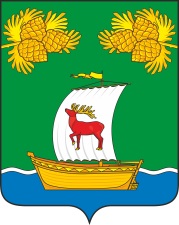 РОССИЙСКАЯ ФЕДЕРАЦИЯИРКУТСКАЯ ОБЛАСТЬАДМИНИСТРАЦИЯЖИГАЛОВСКОГО МУНИЦИПАЛЬНОГО ОБРАЗОВАНИЯПОСТАНОВЛЕНИЕРОССИЙСКАЯ ФЕДЕРАЦИЯИРКУТСКАЯ ОБЛАСТЬАДМИНИСТРАЦИЯЖИГАЛОВСКОГО МУНИЦИПАЛЬНОГО ОБРАЗОВАНИЯПОСТАНОВЛЕНИЕ07.12.2022 г. № 98рп. Жигалово